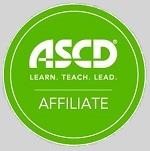 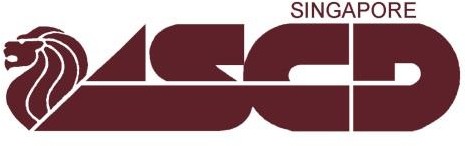 INSTITUTIONAL MEMBERSHIP APPLICATION FORMPlease email completed form to: ascdadmin@work-solutions.com(Membership is not transferable)🗌 NEW APPLICATION	🗌 RENEWALAreas of Interest (please tick all that apply:Payment - S$300.00 per calendar year ending 31st December each year.🗌 	Payment by e-Invoice via Vendors@Gov / InvoiceNow: Please provide following information:SBU No:	Attention to:  	🗌 	Payment by Invoice (pdf copy): Please complete this application form send your form and request to Email:	 ascdadmin@work-solutions.com🗌 	Payment by Online / Interbank Transfer / PayNow:  Please send us the transaction advice.Account Name:	ASCD (Singapore)Bank and Account NO	DBS Bank Account Number: 020-004574-4UEN No:	S89SS0105L001Email:	Transaction confirmation (ascdadmin@work-solutions.com)INSTITUTIONAL MEMBERSHIPFor schools/institutionsFees Payable: S$300.00per calendar yearName of InstitutionAddressAddressPostcode:Contact Person(all correspondence will be addressed to this person)Name:Designation:Designation:Contact Person(all correspondence will be addressed to this person)Email:Email:Email:Contact Person(all correspondence will be addressed to this person)Office Tel:Mobile (Optional):Mobile (Optional):School’s Email Digital EducationalLeadership JournalMotivationDifferentiated Curriculum/InstructionCoachingUnderstanding by DesignHabits of MindPedagogical PracticeCurriculum DesignAssessment MattersEarly Childhood EducationOrganisational Development/BehaviourLeadershipSpecial Needs EducationOthers (please specify):Others (please specify):